Ukraine Crisis: The Dublin locations accepting humanitarian donations for UkraineThe Art of Coffee is accepting donations across all of its Dublin branches.SHARE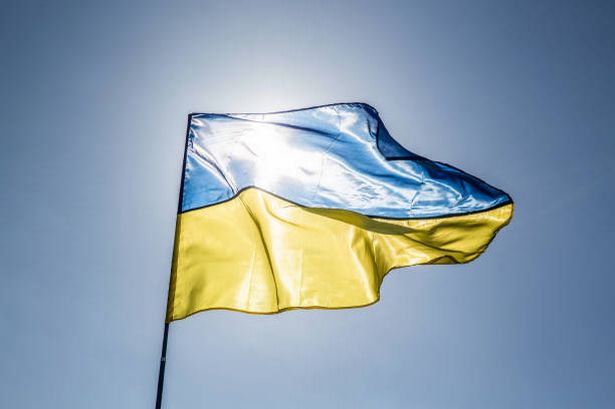 Ukraine's national flag (stock) (Image: Taylor Weidman/Bloomberg)Top of FormBottom of FormA number of businesses in Dublin are now accepting humanitarian donations for Ukraine in the wake of the Russian invasion. To help Ukrainian civilians, businesses are asking for donations of essential items like clothes, blankets, medicine and nappies.The Irish Government is contributing towards an EU fund to supply non-lethal aid to Ukraine.The donated items will be couriered by Green Speed to Poland and will be handed out to Ukrainian refugees crossing the border into Poland.The Dublin drop off points for donations are:40 Landsdowne Village, Sandymount, 0872474317Green Speed Head office, Unit 3, Park West drive, O'Casey Avenue, Dublin 12, D12XH68The items that organisers are looking for included thermal blankets, sleeping bags, mattresses, toothpaste, toothbrush, towels, tampons, disposable plates and cutlery, baby wipes, gloves and facemasks, sterile dressings, first aid bandages with dressings, nappies and incontinence pads for adults, power banks, pet food for cats and dogs, batteries and noise-cancelling headphones.InchicoreRascals Brewing in Inchicore has also set up a collection point for Ukraine. Rascals Eircode is D08HF68. On Tuesday morning, a truck will collect care products from the brewery to deliver them to Poland. They are looking for donations of blankets, sleeping bags, torches, crayons, dry food etc and are asking that they be packed in a cardboard box with the items identified.Blanchardstown2 Coolmine Lawn, Dublin 15, D15 A71H will be accepting donations Monday to Friday from 4pm. The contact number is 08731818251104 Huntstown Avenue, Dublin 15, D15 FWH2 is accepting donations all day until Wednesday, March 2. The contact number is 0851570327.LucanFrom 9am to 9pm, donations are being accepted at 4 Tullyhall Mews, K78 YE94 Contact Kasia on 0834133680. She has teamed up with Green Speed to get the donations delivered to Poland.DonabateThe collection will run for two weeks from March 1 in the Donabate Portrane Community Centre.The following items are required:• Personal items, i.e. shampoos, soaps, deodorants, toothbrushes, toothpaste, baby oils, powders for children, etc.• Women's hygiene products.• Food with a long shelf life. teabags, coffee, tins of beans, soups.• Blankets, New or as new as possible, sleeping bags, thermos bottles.• Women, men, children and babies shoes.• SMALL Toys , crayons, colouring books etc.• Medical items are also needed. (Bandages etc).Dublin City CentrePolska Drogeria Marel Beauty and Health.Polish Book Shop, Moore Street Mall, Lidl Basement D01K447. Donations are being accepted Mon-Fri 10am - 7pm, Saturday 10am - 6pm and Sunday from 12pm - 6pm.